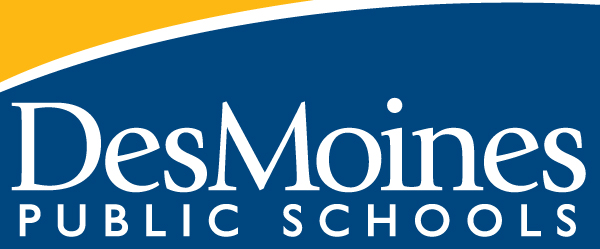 Superintendent
Thomas Ahart, Ed.D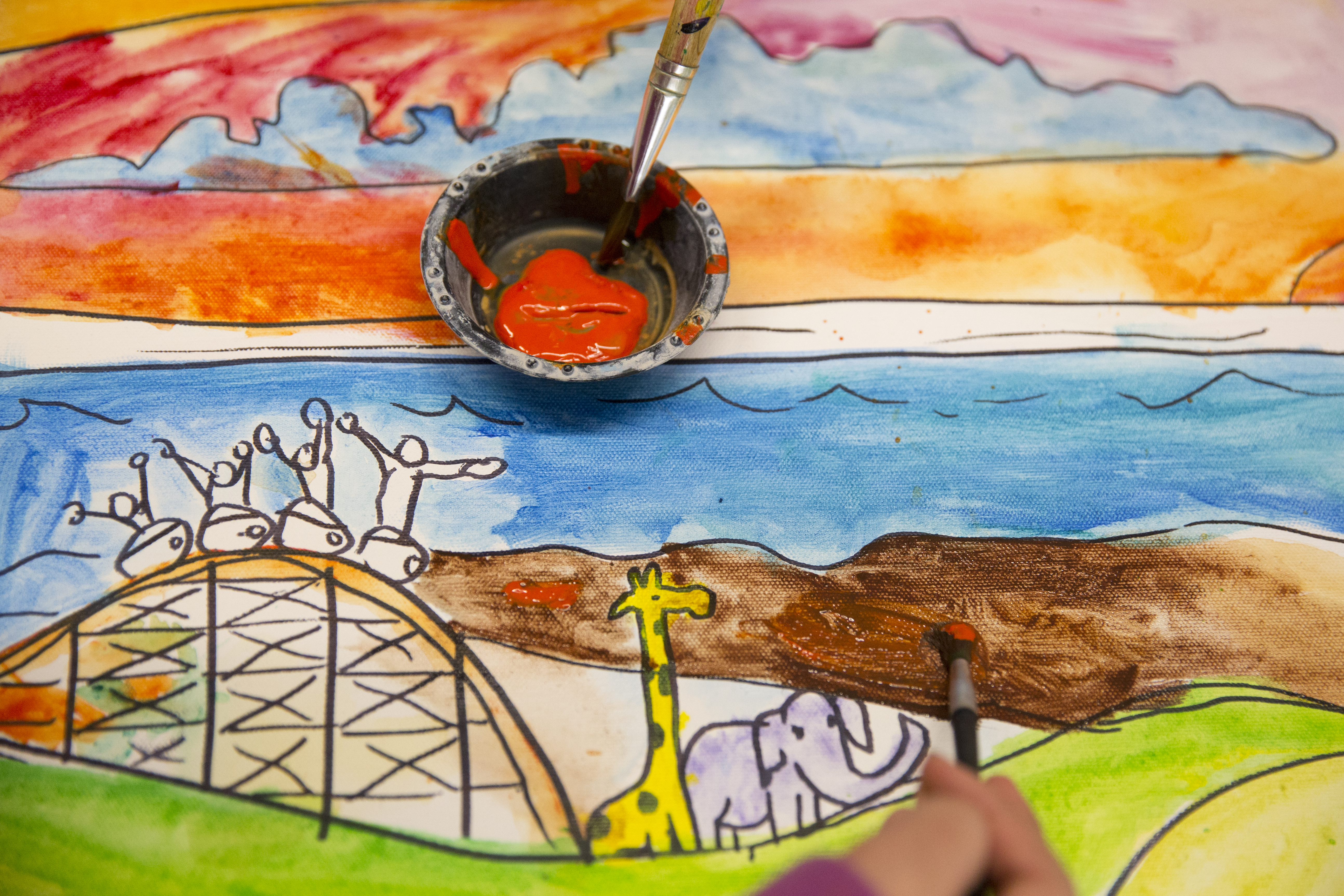 Executive Director of Teaching & Learning
Noelle TichyElementary Director of Teaching & LearningKelly SchofieldSecondary Director of Teaching & LearningSarah DoughertyVisual Arts Curriculum Coordinator
Benjamin HeinenElementary Curriculum Lead Team Editors
Lisa Hesse, Findley Elementary
Kara Dare, Cowles Montessori School
Jennifer Warner-Blankenship, Park Avenue Elementary 
Augwenda Papich, Garton and Brubaker Elementary
Kathleen Davenport, Madison Elementary
Mindi McCoy, Perkins Elementary
Emily Bash, Hubbell Elementary
Katherine Boes Chojnacki, Hillis Elementary
Lisa Rasmussen, Phillips Elementary
Lindsie Manzer, Willard ElementaryForeword
Curriculum in this document is based on the National Core Arts Standards published in the spring of 2014. It has been developed by visual art educators and curriculum specialists in the Des Moines Public Schools. The objectives in this curriculum guide are the minimum requirements in the visual arts that set rigorous, relevant, clear, and measurable learning targets and expectations for what teachers should teach and students should learn. Schools and educators are continuously encouraged to go beyond these targets to better serve the needs of all students in the visual arts.Definition of the Visual Arts
Visual arts include the traditional fine arts such as drawing, painting, printmaking, photography, and sculpture; media arts including film, graphic communications, animation, and emerging technologies; architectural, environmental, and industrial arts such as urban, interior, product, and landscape design; folk arts; and works of art such as ceramics, fibers, jewelry, works in wood, paper, and other materials. –National Art Education AssociationTable of ContentsHow to use this document……………………………………………..5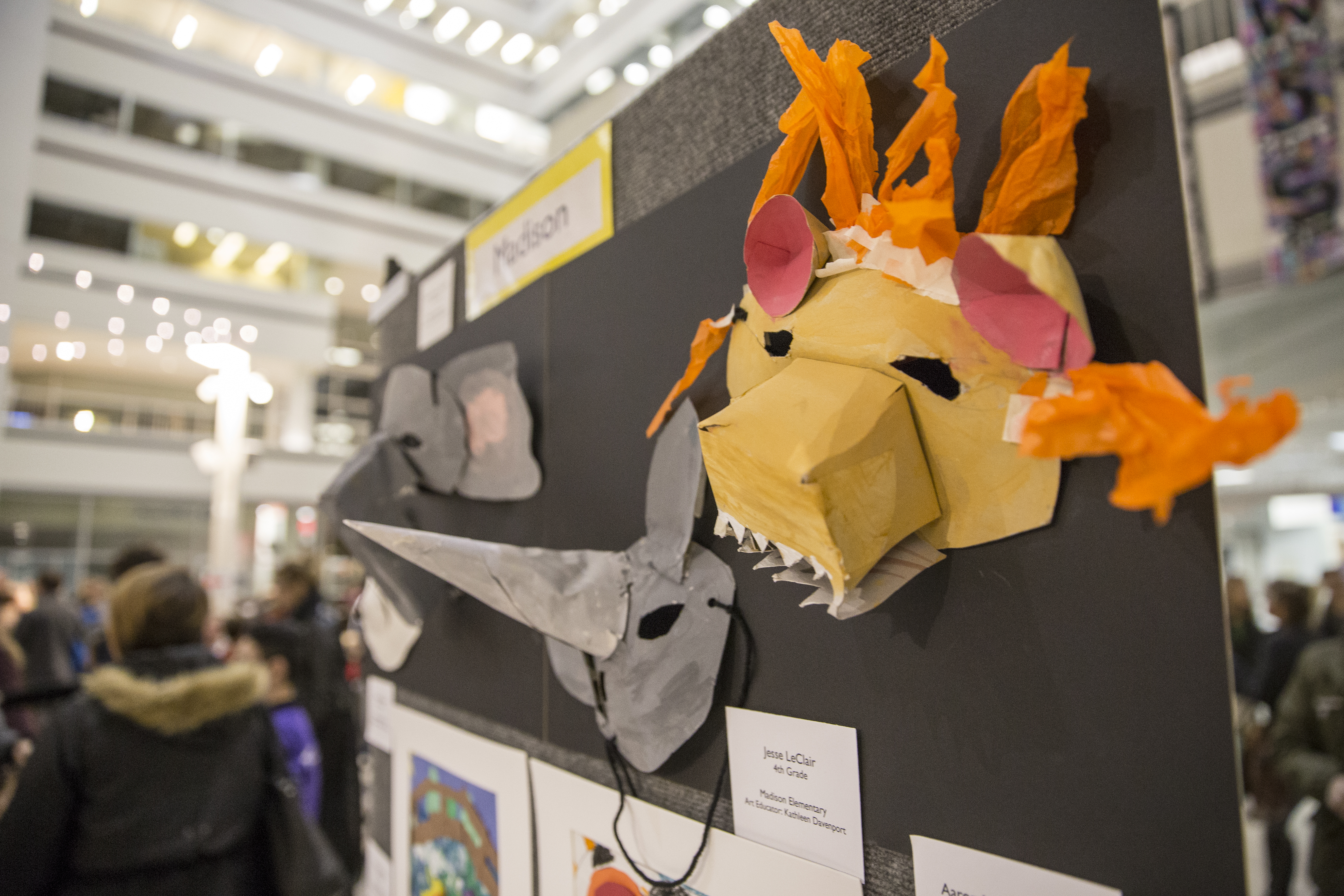 DMPS Educational Philosophy………………………………………..6DMPS Art Learning Objectives………………………………………..7Document Structures…………………………………………………...8Learning Topics Description…………………………………………..8Standards Referenced Grading Basics………………………………....9K-5 Learning Goals……………………………………………………..10-12Grade Level Scales……………………………………………………...13-28Common Vocabulary……………………………………………….…..29Elements of Art………………………………………………………....30Principles of Design………………………………………………..…..30Four-Step Critical Analysis Process…………………………………...31How to use this document:This curriculum guide is not…A lock-step instructional guide detailing exactly when and how you teach.Meant to restrict your creativity as a teacher.A ceiling of what your students can learn, nor a set of unattainable goals.Instead, the curriculum guide is meant to be a common vision for student learning and a set of standards by which to measure and report student progress and provide meaningful feedback.

The curriculum guide outlines which learning goals are most essential for student learning; it is our district’s guaranteed and viable curriculum. The expectation is that every student in our district, regardless of school or classroom, will know and understand these learning goals. As the classroom teacher, you should use the curriculum guide to help you to decide how to scaffold up to the learning goals, and extend your students’ learning beyond them. 

The curriculum guide is a planning tool; assessed clusters and topics are provided, but as the instructional leader of your classroom, you determine the scope and sequence in which you will introduce the prioritized learning goals. You are encouraged to create your own sub-units of study within each cluster using the topics as a starting point. Within this document you will find a foundational structure for planning instruction in the visual arts which can be supplemented with unlimited materials from any number of sources, including but not limited to district texts and prints.Please consider this guide a living and dynamic document, subject to change and a part of a continuous feedback loop. 


Des Moines Public Schools Educational PhilosophyVisionBecoming the model for urban education in the United States.Mission StatementThe Des Moines Public Schools Exist So That Graduates Possess the Knowledge, Skills and Abilities to Be Successful at the Next Stage of Their Lives.Student ExpectationsStudents demonstrate proficiency and understanding of a rigorous core curriculum:They demonstrate proficiency in reading, writing, speaking and listeningThey demonstrate proficiency in mathematics, including algebra and geometryThey demonstrate financial and economic literacyThey demonstrate an understanding of the value of fine and performing arts in societyThey demonstrate proficiency in technological and information literacyThey demonstrate proficiency in science, including life, earth and physical scienceStudents possess the knowledge and skills to be self-directed and autonomous:They demonstrate critical thinking and problem solving skillsThey exercise sound reasoning in making complex choicesThey exhibit creative, innovative and entrepreneurial thinkingThey understand the attributes of physical and mental well-beingStudents have world awareness:They learn from and work with individuals representing diverse cultures and religions in a spirit of mutual respect in school, work and communityThey understand the rights and obligations of citizenship at local, state, national, and global levelsThey are actively engaged in community lifeThey will be exposed to languages and cultures of the worldDes Moines Public Schools K-12 Student Learning Objectives in the Visual Arts Students can communicate at a foundational level in the visual arts. This includes knowledge and skills in the use of basic vocabularies, materials, tools, techniques, and intellectual methods of the discipline.Students can communicate proficiently in at least one art form, including the ability to define and solve artistic problems with insight, reason, and technical proficiency.Students can develop foundational evaluations and analyses of works of art from structural, historical, and cultural perspectives.Students can develop an informed acquaintance with exemplary works of art from a variety of cultures and historical periods, and a basic understanding of historical development in the arts disciplines, across the arts as a whole, and within cultures.
Effective Components of an Educational Studio ProgramDemonstrations of artistic techniques and uses of mediaOpportunities for practice, experimentation, and refinement based on effective feedbackSupport for divergent thinking and multiple learning outcomesA rich and robust variety of visual referencesA variety of critique and response formatsIntroductions to and expectations for use of appropriate art vocabularyConnections among artists, careers, and art in everyday life and communitiesAn organizational system for storage and disbursement of materials and toolsClear and maintained expectations for art room safety, cleaning, and classroom proceduresIntegrations and connections with other content areasDisplays of various student works within the school and the community
Document Structures
Learning goals for all curricular areas are organized by overarching concepts called topics. Within those topics live a learning goal. All learning goals for the visual arts are guided by the 2014 National Visual Arts Standards and assessed on the provided reporting scales. The outline below serves to define the various elements of the curriculum structure.Learning Topic – The Overarching ConceptDefinition of the topic.National Standards alignments – those most closely related to the overarching concept.*For more information on district assessment and grading practices, please refer to the Grading Practices website http://grading.dmschools.org/teacher-resources.htmlStandards-Referenced Grading BasicsThe teacher designs instructional activities that grow and measure a student’s skills in the elements identified on our topic scales. Each scale features many such skills and knowledges, also called learning targets. These are noted on the scale below with letters (A, B, C) and occur at Levels 2 and 3 of the scale. In the grade book, a specific learning activity could be marked as being 3A, meaning that the task measured the A item at Level 3.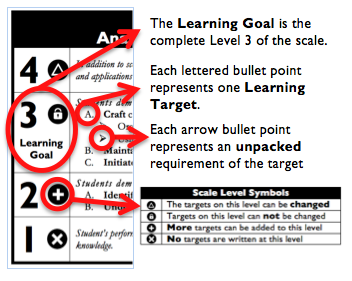 When identifying a Topic Score, the teacher looks at all evidence for the topic. The table to the right shows which Topic Score is entered based on what the Body of Evidence shows. Only scores of 4, 3.5, 3, 2.5, 2, 1.5, 1, and 0 can be entered as Topic Scores.Multiple OpportunitiesIt’s not about going back to do a retake, or back to redo something; it’s about going forward, continually scaffolding student learning through multiple opportunities, and noting that improved learning. Our curriculum builds on itself. “Multiple opportunities” are about taking an assessment and connecting it to past topics. It’s about allowing students to demonstrate their learning multiple times in units subsequent to their current unit, or when learning is scaffolded into future units. Grade Level Year-Long Learning GoalsGrade Level Year-Long Learning Goals
Grade Level Year-Long Learning Goals
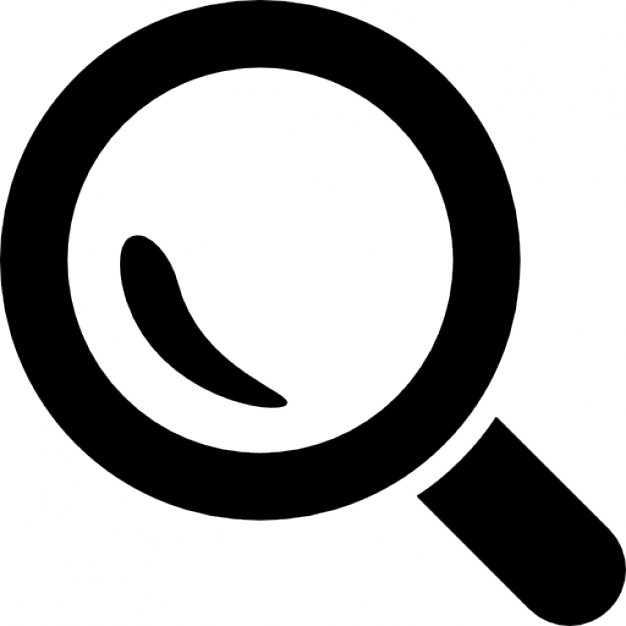 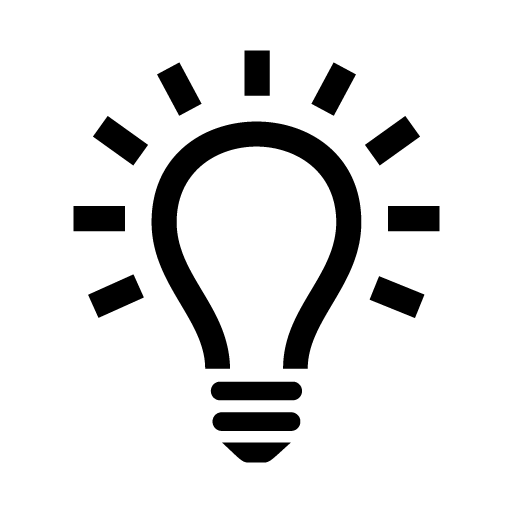 Common Vocabulary Terms
Common vocabulary for selected media, styles, art movements, and art expressions reflect the concepts, techniques, and skills for each grade level and course of study. Students will use these terms in oral, written, and visual communications. Teachers are encouraged to provide additional visual arts vocabulary to the identified lists.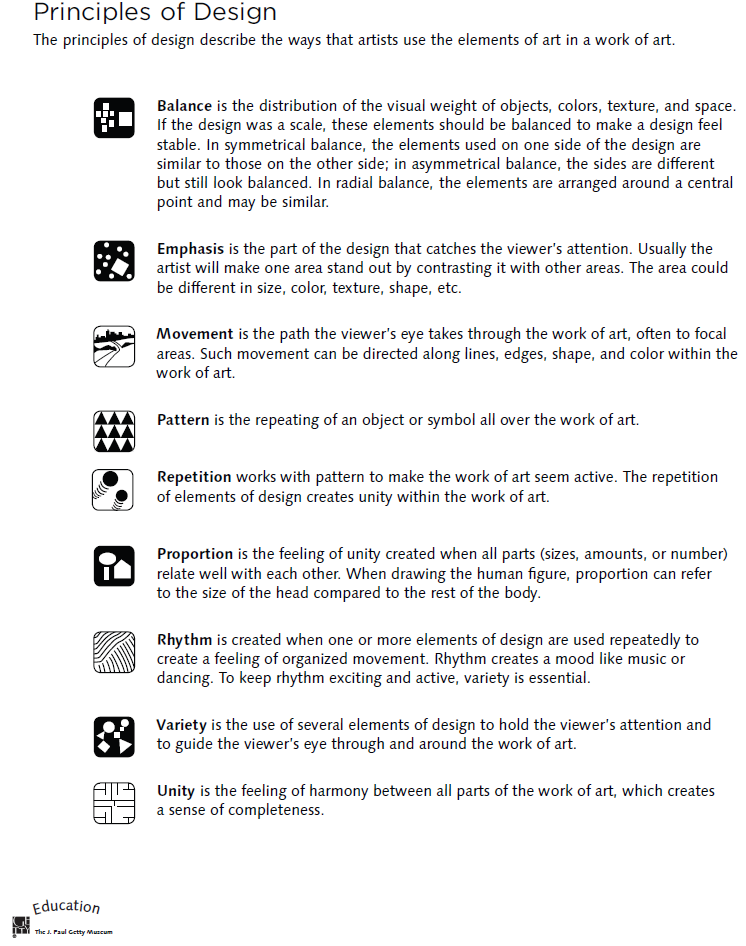 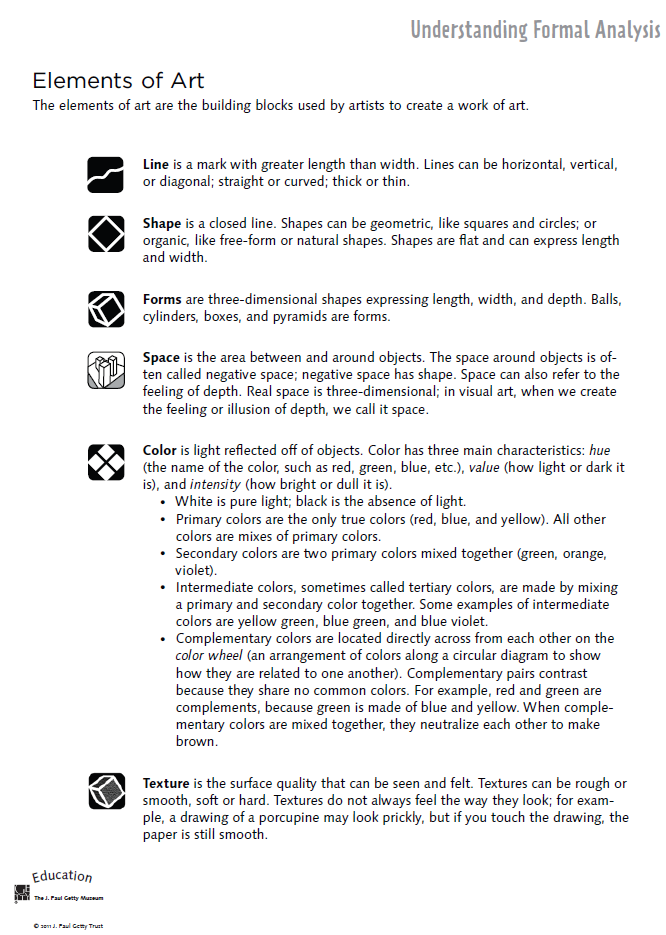 Four-Step Critical Analysis ProcessStep 1: Describe – What do you see?Credit line information such as title, artist, date created, size, medium, location, genre.What do you see in the art work? Use objective observations and identification skills. All descriptions must be observable facts.EXAMPLE: “Starry Night, Vincent Van Gogh, 1832…I see a large cypress tree in the foreground. I can tell it is a cypress by the shape. The majority of the picture is taken up by a night sky. There are many stars in the sky. Etc….”Step 2: Analyze—How is the work organized?Focus on how the Elements of Art and Principles of Design have been used in the artwork. You are still collecting clues, not guessing! How do the Principles organize the Elements? Use specific evidence from the art. This will help you discover how the artist might have created moods, messages, or ideas.EXAMPLE: “The night sky is dark blue, and it is filled with vibrant yellow stars. The pattern of the stars moves the viewer’s eye back and forth throughout the painting. The repetition of the yellow into the village lights help give the picture unity. Etc….”Step 3: Interpret – “What is the artist saying?”Using the information from the description and analysis, explain what the artist might be trying to communicate. What is the mood or the meaning of the artwork? Make some guesses and provide some evidence for your thinking using the Elements and Principles. Your interpretation might be different from someone else’s.Answer the question, “I think________________, because I see __________________.”EXAMPLE: “I think the artist is trying to show a connection between a sleepy peaceful mood and the quiet little town, because the artists uses the some colors and kinds of lines in the sky and the village. I see the colors and the soft, swirling lines in the sky, and it makes me think the artist was trying to show that even a dark sky can have lots to see. Etc….”Step 4: Judge – “Is this a successful piece of art?”Now you can finally express your own personal opinion about the piece of art. Your opinion, however, is still based on what you’ve discovered through description, analysis, and interpretation, all backed up with visual evidence and the language of art. This is a carefully thought out decision in which you decided if the art was successful or not successful, not necessarily a like or dislike.Answer this questions, “I think this work is (not) successful because _____________________.”EXAMPLE: “I think this work is successful because it the colors and lines are organized in an interesting, swirly way that grabs my attention. The work is almost like a lullaby because the yellow stars twinkle in the sky like peaceful little notes over the sleepy town. Etc….”SCALE SCOREACADEMIC DESCRIPTORSTUDENT-FRIENDLY DESCRIPTOR4Exceeding StandardI have demonstrated deep understanding that goes beyond the learning goal3Meeting StandardI have met the learning goal2Developing Toward StandardI have the foundational skills and knowledge for the learning goal and I am almost there1Insufficient ProgressThe evidence I have submitted shows I have a long way to go to reach the learning goal0/MNo evidence of student understanding in submitted work OR 
Missing – student has not submitted evidenceI have not submitted evidence of learning for the learning goalEvidence shows the student can...Topic ScoreDemonstrate all learning targets from Level 3 and Level 44.0Demonstrate all learning targets from Level 3 with partial success at Level 43.5Demonstrate all learning targets from Level 33.0Demonstrate some of the Level 3 learning targets2.5Demonstrate all learning targets from Level 2 but none of the learning targets from Level 32.0Demonstrate some of the Level 2 learning targets and none of the Level 3 learning targets1.5Demonstrate none of the learning targets from Level 2 or Level 31.0Produce no evidence appropriate to the learning targets at any level0TopicKindergartenFirst GradeCreating & ConnectingGenerate and conceptualize artistic ideas and work Engage in exploration and imaginative play with materials (VA:Cr1.1.Ka)Engage collaboratively in creative art-making in response to an artistic problem (VA:Cr1.2.Ka)Synthesize and relate knowledge and personal experiences to make art Create art that tells a story about a life experience (VA:Cn10.1.Ka)Generate and conceptualize artistic ideas and workEngage collaboratively in exploration and imaginative play with materials  (VA:Cr1.1.1a)Relate artistic ideas and works with societal, cultural, and historical context to deepen understandingUnderstand that people from different places and times have made art for a variety of reasons.  (VA Cn1.1.1a)Presenting & RespondingSelect, analyze, and interpret artistic work for presentationSelect art objects for personal portfolio and display, explaining why they are chosen. (VA: Pr4.1.Ka)Apply criteria to evaluate artistic work Explain reasons for selecting a preferred artwork. (VA: Re9.1.Ka)Select, analyze and interpret artistic work for presentationExplain why some objects, artifacts and artwork are valued over others. (VA:Pr4.1.1a)Perceive and analyze artistic workCompare images that represent the same subject.     (VA:Re.7.2.1a)TopicSecond GradeThird GradeCreating & ConnectingOrganize and develop artistic ideas and work Experiment with various materials and tools to explore personal interests in a work of art or design. (VA:Cr2.1.2a)Synthesize and relate knowledge and personal experiences to make artCreate works of art about events in home, school, or community life. (VA: Cn10.1.3a)Refine and complete artistic work. Elaborate visual information by adding details in an artwork to enhance emerging meaning. (VA:Cr3.1.3a)Relate artistic ideas and works with societal, cultural and historical context to deepen understanding. Compare and contrast how artwork changes based on the time and place in which it was created.* (VA:Cn11.1.2a & 3a – adapted)Presenting & RespondingSelect, analyze, and interpret artistic work for presentationCategorize artwork based on a theme or concept for an exhibit. (VA:Pr4.1.2a)Interpret intent and meaning in artistic workInterpret art by identifying the mood suggested by a work of art and describing relevant subject matter and characteristics. (Adapted VA:Re8.1.1a)Convey meaning through the presentation of artistic workIdentify and explain how and where different cultures record and illustrate stories and history of life through art. (VA:Pr6.1.3a)Record and illustrate stories and history of life through art. (VA:Pr6.1.3a)Perceive and analyze artistic workDetermine messages communicated by an image.     (VA:Re.7.2.3a)TopicFourth GradeFifth GradeCreating & ConnectingGenerate and Conceptualize artistic ideas and workCollaboratively set goals and create artwork that is meaningful and has purpose to the makers. (VA: Cr 1.2.4a)Brainstorm multiple approaches to a creative art or design problem and utilize the best approach in an original work of art. (Adapted VA: Cr 1.1.4a)Synthesize and relate knowledge and personal experiences to make artCreate works of art that reflect community, cultural traditions (VA; Cn 10.1.4a)Refine and complete artistic workReflect on whether personal artwork conveys the intended meaning and revise accordingly. (VA: Cr.3.1.6a)Relate artistic ideas and works with societal, cultural, and historical contexts to deepen understandingIdentify how art is used to inform or change beliefs, values, or behaviors of an individual or society. (VA:Cn11.1.5a)Presenting & RespondingConvey meaning through presentation of artistic workCompare and contrast purposes of art museums, art galleries, and/or other venues, as well as the types of personal experiences they provide. (Adapted VA:PR6.1.4a)Apply criteria to evaluate artistic workApply one set of criteria to evaluate more than one work of art. (VA:Re9.1.4a)Develop and refine artistic techniques and work for presentationDevelop a logical argument for preparing and presenting artwork. (ADAPTED VA:Pr5.1.5a)Perceive and analyze artistic workCompare one’s own interpretation of a work of art with the interpretation of others. (VA:Re.7.1.5a)
Kindergarten: Creating & Connecting
Kindergarten: Creating & Connecting4 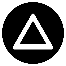 In addition to scoring a 3.0, the student demonstrates in-depth inferences and applications that go beyond the learning goal.3 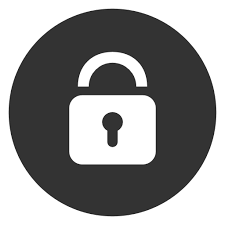 Students demonstrate they have the ability to:Generate and conceptualize artistic ideas and work.Engage in exploration and imaginative play with materials (VA:Cr1.1.Ka)Engage collaboratively in creative art-making in response to an artistic problem (VA:Cr1.2.Ka)Synthesize and relate knowledge and personal experiences to make art.Create art that tells a story about a life experience (VA:Cn10.1.Ka)2 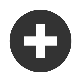 Use Elements and Principles of DesignLineShapePatternColor (Primary & Secondary)1 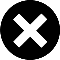 Student’s performance reflects beginning-to-learn foundational skills and knowledge.Kindergarten : Presenting & RespondingKindergarten : Presenting & Responding4 In addition to scoring a 3.0, the student demonstrates in-depth inferences and applications that go beyond the learning goal.3 Select, analyze, and interpret artistic work for presentation. Select art objects for personal portfolio and display, explaining why they are chosen. (VA: Pr4.1.Ka)Apply criteria to evaluate artistic work. Explain reasons for selecting a preferred artwork. (VA: Re9.1.Ka)2 Identify and Describe Elements and Principles of Design.LineShapePatternColor (Primary & Secondary)1 Student’s performance reflects beginning-to-learn foundational skills and knowledge.
First Grade: Creating & Connecting
First Grade: Creating & Connecting 4 In addition to scoring a 3.0, the student demonstrates in-depth inferences and applications that go beyond the learning goal.            3 Generate and conceptualize artistic ideas and work.Engage collaboratively in exploration and imaginative play with materials  (VA:Cr1.1.1a)Relate artistic ideas and works with societal, cultural, and historical context to deepen understanding.Understand that people from different places and times have made art for a variety of reasons.  (VA Cn1.1.1a)2 Use Elements and Principles of Design.Texture      Repetition      Variety      Color: Complementary 1 Student’s performance reflects beginning-to-learn foundational skills and knowledge.
First Grade: Presenting & Responding
First Grade: Presenting & Responding4 In addition to scoring a 3.0, the student demonstrates in-depth inferences and applications that go beyond the learning goal.3 Select, analyze and interpret artistic work for presentation. Explain why some objects, artifacts and artwork are valued over others. (VA:Pr4.1.1a)Perceive and analyze artistic work. Compare images that represent the same subject.     (VA:Re.7.2.1a)2 Identify and Describe Elements and Principles of DesignTexture RepetitionVariety Color Theory (complementary colors)1 Student’s performance reflects beginning-to-learn foundational skills and knowledge.
Second Grade: Creating & Connecting
Second Grade: Creating & Connecting4 In addition to scoring a 3.0, the student demonstrates in-depth inferences and applications that go beyond the learning goal.Organize and develop artistic ideas and work Experiment with various materials and tools to explore personal interests in a work of art or design. (VA:Cr2.1.2a)Synthesize and relate knowledge and personal experiences to make art. Create works of art about events in home, school, or community life. (VA: Cn10.1.3a)2 Use Elements and Principles of DesignFormMovementRhythmColor Theory (warm and cool)1 Student’s performance reflects beginning-to-learn foundational skills and knowledge.
Second Grade: Presenting & Responding
Second Grade: Presenting & Responding4 In addition to scoring a 3.0, the student demonstrates in-depth inferences and applications that go beyond the learning goal.3 Select, analyze, and interpret artistic work for presentation. Categorize artwork based on a theme or concept for an exhibit. (VA:Pr4.1.2a)Interpret intent and meaning in artistic work. Interpret art by identifying the mood suggested by a work of art and describing relevant subject matter and characteristics. (Adapted VA:Re8.1.1a)2 Use Elements and Principles of DesignFormMovementRhythmColor (Cool & Warm)1 Student’s performance reflects beginning-to-learn foundational skills and knowledge.
Third Grade: Creating & Connecting
Third Grade: Creating & Connecting4 In addition to scoring a 3.0, the student demonstrates in-depth inferences and applications that go beyond the learning goal.3 Refine and complete artistic work. Elaborate visual information by adding details in an artwork to enhance emerging meaning. (VA:Cr3.1.3a) Relate artistic ideas and works with societal, cultural and historical context to deepen understanding. Compare and contrast how artwork changes based on the time and place in which it was created.* (VA:Cn11.1.2a & 3a – adapted)2 Use Elements and Principles of DesignValueEmphasisBalanceColor (Shade & Tint)1 Student’s performance reflects beginning-to-learn foundational skills and knowledge.
Third Grade: Presenting & Responding
Third Grade: Presenting & Responding4 In addition to scoring a 3.0, the student demonstrates in-depth inferences and applications that go beyond the learning goal.3 Convey meaning through the presentation of artistic work. Identify and explain how and where different cultures record and illustrate stories and history of life through art. (VA:Pr6.1.3a)Record and illustrate stories and history of life through art. (VA:Pr6.1.3a)Perceive and analyze artistic work. Determine messages communicated by an image.     (VA:Re.7.2.3a)2 Identify and Describe Elements and Principles of DesignValue Emphasis Balance Color Theory (shade and tint)1 Student’s performance reflects beginning-to-learn foundational skills and knowledge.
Fourth Grade: Creating & Connecting
Fourth Grade: Creating & Connecting4 In addition to scoring a 3.0, the student demonstrates in-depth inferences and applications that go beyond the learning goal.3 Generate and Conceptualize artistic ideas and work.Collaboratively set goals and create artwork that is meaningful and has purpose to the makers. (VA: Cr 1.2.4a)Brainstorm multiple approaches to a creative art or design problem and utilize the best approach in an original work of art. (Adapted VA: Cr 1.1.4a)Synthesize and relate knowledge and personal experiences to make art.Create works of art that reflect community, cultural traditions (VA; Cn 10.1.4a)2 Use Elements and Principles of DesignSpaceUnity Proportion Color : Tertiary 1 Student’s performance reflects beginning-to-learn foundational skills and knowledge.
Fourth Grade: Presenting & Responding
Fourth Grade: Presenting & Responding4 In addition to scoring a 3.0, the student demonstrates in-depth inferences and applications that go beyond the learning goal.3 Convey meaning through presentation of artistic work. Compare and contrast purposes of art museums, art galleries, and/or other venues, as well as the types of personal experiences they provide. (Adapted VA:PR6.1.4a)Apply criteria to evaluate artistic work. Apply one set of criteria to evaluate more than one work of art. (VA:Re9.1.4a)2 Identify and Describe Elements and Principles of DesignSpaceUnityProportionColor Theory (Tertiary Colors)1 Student’s performance reflects beginning-to-learn foundational skills and knowledge.
Fifth Grade: Creating & Connecting
Fifth Grade: Creating & Connecting4 In addition to scoring a 3.0, the student demonstrates in-depth inferences and applications that go beyond the learning goal.3 Refine and complete artistic work. Reflect on whether personal artwork conveys the intended meaning and revise accordingly (VA: Cr.3.1.6a)Relate artistic ideas and works with societal, cultural, and historical contexts to deepen understanding. Identify how art is used to inform or change beliefs, values, or behaviors of an individual or society. (VA:Cn11.1.5a)2 Use Elements and Principles of DesignUsing given criteria, choose elements and principles to create and original artwork, and justify the choices.Create artist statements using art vocabulary to describe personal choices in art-making. 1 Student’s performance reflects beginning-to-learn foundational skills and knowledge.
Fifth Grade: Presenting & Responding
Fifth Grade: Presenting & Responding4 In addition to scoring a 3.0, the student demonstrates in-depth inferences and applications that go beyond the learning goal.3 Develop and refine artistic techniques and work for presentation. Develop a logical argument for preparing and presenting artwork. (ADAPTED VA:Pr5.1.5a)Perceive and analyze artistic work. Compare one’s own interpretation of a work of art with the interpretation of others. (VA:Re.7.1.5a)2 Use Elements and Principles of DesignIdentify and describe elements and principles design in original artworks and the artwork of others.Create artist statements using art vocabulary to describe personal choices in art-making. 1 Student’s performance reflects beginning-to-learn foundational skills and knowledge.Highly Recommended TermsHighly Recommended TermsHighly Recommended TermsRecommended TermsRecommended TermsRecommended TermsLineShapeFormsSpaceColorTextureValuePrimarySecondaryComplementaryShadeTintBalanceEmphasisMovementPatternRepetitionProportionRhythmVarietyUnityCompositionPerspectiveCraftsmanshipPortfolioTechniqueContextMediaCritiqueHorizontalVerticalDiagonalGeometricOrganicLengthWidthDepthNegative SpacePositive SpaceHueIntensitySurfaceScaleSymmetryAsymmetryContrastFocal PointSymbolMoodHarmony